INVESTIGATION OF CLINICAL CASES IN LIVESTOCK AND POULTRY IN UPAZILA VETERINARY HOSPITAL, BOALKHALI, CHITTAGONG. 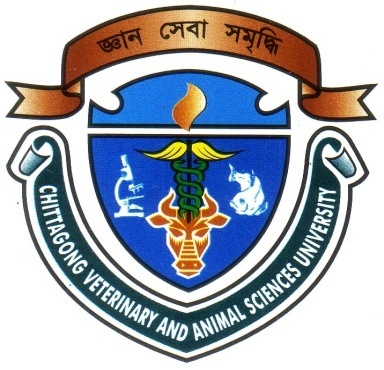 A Clinical Report Presented in Partial Fulfillment of the Requirement for the Degree of Doctor of Veterinary MedicineA Report submitted byRoll No: 08/20Reg No: 363Intern ID: B-13Session: 2007-2008                                             Faculty of Veterinary Medicine                 Chittagong Veterinary and Animal Sciences UniversityKhulshi, Chittagong-4225.March-2014           INVESTIGATION OF CLINICAL CASES IN LIVESTOCK AND POULTRY IN UPOZILA VETERINARY HOSPITAL, BOALKHALI, CHITTAGONG  A Clinical Report Submitted as per approved style and contentChittagong Veterinary and Animal Sciences University,Khulshi, Chittagong-4225.March-2014ACKNOWLEDGEMENTThe author is ever grateful and indebted to the Almighty Allah without whose grace it would have ever been possible to pursue this study in this field of science and to complete this clinical report writing for the Degree of Doctor of Veterinary Medicine (DVM).The author would like to express his deep sense of gratitude and thanks to Professor Dr. A. S. Mahfuzul Bari, honorable Vice Chancellor, Chittagong Veterinary and Animal Sciences University.The author would like to express his ever indebtedness, deepest sense of gratitude, sincere appreciation and profound regards to his reverend and beloved teacher and Supervisor Dr. Md. Ahasanul Hoque, Professor and coordinator of CASR, Department of Medicine and Surgery, Chittagong Veterinary and Animal Sciences University for his scholastic guidance, sympathetic supervision, valuable advice, constant inspiration, affectionate feeling, radical investigation and constructive criticism in all phases of this study.The author highly express his sincere gratitude and gratefulness to the internship Coordinator, Dr. Bibek Chandra Sutradhar, Associate professor, Department of Medicine and Surgery, Chittagong Veterinary And Animal Sciences University for his constant inspiration, cordial co-operation and valuable suggestion for completion of the report work.The author would like to express his pleasure and thanks to DR. Mohammed Ashif Imtiaz Shawn, MS Fellow (Pharmacology) for his help during the time of report writing.Last but the least the author gives his great appreciation to his friends, kith and kins and the well wishers.The AuthorMarch, 2014CONTENTS--------------------------Signature of AuthorMd. Nurul AzimRoll No: 08/20Reg No: 363Intern ID: B-13Session: 2007-2008-------------------------------Signature of SupervisorMd. Ahasanul HoqueProfessor and Coordinator of CASRDept. of Medicine and SurgeryFaculty of Veterinary MedicineChittagong Veterinary and Animal Sciences UniversitySL NOCHAPTERNAME OF THE TOPICSPAGE NO1ACKNOWLEDGEMENTSI2ABSTRACTII3IINTRODUCTION1-24IIREVIEW OF LITERATURE3-95IIIRESEARCH METHODOLOGY10-116IVRESULTS  12-197VDISCUSSION 20-228VILIMITATION OF THE STUDY239VIICONCLUSION2410VIIIREFERENCES2511IXANNEX26